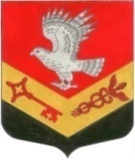 МУНИЦИПАЛЬНОЕ ОБРАЗОВАНИЕ«ЗАНЕВСКОЕ ГОРОДСКОЕ ПОСЕЛЕНИЕ»ВСЕВОЛОЖСКОГО МУНИЦИПАЛЬНОГО РАЙОНАЛЕНИНГРАДСКОЙ ОБЛАСТИСОВЕТ ДЕПУТАТОВ ЧЕТВЕРТОГО СОЗЫВАРЕШЕНИЕ (ПРОЕКТ)_________											№ ___гп. Янино-1О внесении изменений в Правила благоустройстваи санитарного содержания территорииМО «Заневское городское поселение»,утвержденные решением совета депутатов от 25.02.2020 № 07В соответствии с Федеральным законом от 06.10.2003 № 131-ФЗ «Об общих принципах организации местного самоуправления в Российской Федерации», областными законами Ленинградской области от 26.10.2020 № 109-оз «О содержании и защите домашних животных на территории Ленинградской области», от 25.12.2018 № 132-оз «О регулировании отдельных вопросов правилами благоустройства территорий муниципальных образований Ленинградской области и о внесении изменения в статью 4.10 областного закона «Об административных правонарушениях», Уставом муниципального образования «Заневское городское поселение» Всеволожского муниципального района Ленинградской области, с целью повышения уровня благоустройства и санитарного содержания территории муниципального образования, совет депутатов принял РЕШЕНИЕ:В решение совета депутатов от 25.02.2020 № 07 «Об утверждении Правил благоустройства и санитарного содержания территории МО «Заневское городское поселение» (далее – решение) внести следующие изменения:В преамбуле решения исключить слова: «приказом Минстроя России от 13.04.2017 №711/пр «Об утверждении методических рекомендаций для подготовки правил благоустройства территорий поселений, городских округов, внутригородских районов».2. Внести изменения в Правила благоустройства и санитарного содержания территории муниципального образования «Заневское городское поселение» Всеволожского муниципального района Ленинградской области, утвержденные решением совета депутатов от 25.02.2020 № 07 (далее – Правила) согласно приложению.3. Настоящее решение вступает в силу после его официального опубликования в газете «Заневский вестник».4. Контроль над исполнением решения возложить на постоянно действующую депутатскую комиссию по промышленности, сельскому хозяйству, жилищно-коммунальному хозяйству, транспорту, связи и благоустройству.Глава муниципального образования				В.Е. Кондратьев Приложение к решению от ____________ № ____Измененияв Правила благоустройства и санитарного содержания территории муниципального образования «Заневское городское поселение» Всеволожского муниципального района Ленинградской области Из содержания Правил исключить раздел XII.Пункт 1 главы 1 раздела I Правил изложить в новой редакции:«1. Правила благоустройства и санитарного содержания территории муниципального образования «Заневское городское поселение» Всеволожского муниципального района Ленинградской области (далее – Правила) разработаны в соответствии с федеральными законами от 06.10.2003 № 131-ФЗ «Об общих принципах организации местного самоуправления в Российской Федерации», от 10.01.2002 № 7-ФЗ «Об охране окружающей среды», от 30.03.1999 № 52-ФЗ «О санитарно-эпидемиологическом благополучии населения», от 13.03.2006 № 38-ФЗ «О рекламе», от 24.06.1998 № 89-ФЗ «Об отходах производства и потребления», сводом правил «СП 82.13330.2016. Свод правил. Благоустройство территорий. Актуализированная редакция СНиП III-10-75», утвержденным приказом Минстроя России от 16.12.2016 № 972/пр.», Постановлением Главного государственного санитарного врача РФ от 28.01.2021 № 3 «Об утверждении санитарных правил и норм СанПиН 2.1.3684-21 «Санитарно-эпидемиологические требования к содержанию территорий городских и сельских поселений, к водным объектам, питьевой воде и питьевому водоснабжению, атмосферному воздуху, почвам, жилым помещениям, эксплуатации производственных, общественных помещений, организации и проведению санитарно-противоэпидемических (профилактических) мероприятий», приказом Государственного комитета Российской Федерации по строительству и жилищно-коммунальному комплексу от 15.12.1999 № 153 «Об утверждении Правил создания, охраны и содержания зеленых насаждений в городах Российской Федерации», «Указаниями по организации и проведению работ при содержании придомовых территорий», утвержденными Минжилкомхозом РСФСР 07.04.1988, областными законами Ленинградской области от 02.07.2003 № 47-оз «Об административных правонарушениях», от 14.11.2018 № 118-оз «О порядке определения органами местного самоуправления границ прилегающих территорий на территории Ленинградской области», от 25.12.2018 № 132-оз «О регулировании отдельных вопросов правилами благоустройства территорий муниципальных образований Ленинградской области и о внесении изменения в статью 4.10 областного закона «Об административных правонарушениях», Уставом муниципального образования «Заневское городское поселение» Всеволожского муниципального района Ленинградской области, а также иными нормативными правовыми актами Российской Федерации, Ленинградской области и муниципальными правовыми актами.»Главу 3 раздела I Правил изложить в новой редакции:«Глава 3. Перечень сводов правил и национальных стандартов, применяемых при осуществлении деятельности по благоустройствуНастоящие Правила разработаны на указанных сводах правил и национальных стандартах.При разработке концепций и проектов благоустройства целесообразно обеспечивать соблюдение норм, указанных в сводах правил и национальных стандартах, в том числе в следующих:СП 42.13330.2016 «СНиП 2.07.01-89 Градостроительство. Планировка и застройка городских и сельских поселений»;СП 82.13330.2016 «СНиП III-10-75 Благоустройство территорий»;СП 45.13330.2017. Свод правил. Земляные сооружения, основания и фундаменты. Актуализированная редакция СНиП 3.02.01-87 (утв. и введен в действие Приказом Минстроя России от 27.02.2017 № 125/пр);Приказ Минстроя России от 24.12.2019 № 861/пр «Об утверждении СП 48.13330.2019 «СНиП 12-01-2004 Организация строительства»;СП 116.13330.2012 «СНиП 22-02-2003 Инженерная защита территорий, зданий и сооружений от опасных геологических процессов. Основные положения»;СП 104.13330.2016 «СНиП 2.06.15-85 Инженерная защита территории от затопления и подтопления»;СП 59.13330.2020. Свод правил. Доступность зданий и сооружений для маломобильных групп населения. СНиП 35-01-2001 (утв. и введен в действие Приказом Минстроя России от 30.12.2020 № 904/пр);СП 140.13330.2012 «Городская среда. Правила проектирования для маломобильных групп населения»;СП 136.13330.2012 «Здания и сооружения. Общие положения проектирования с учетом доступности для маломобильных групп населения»;СП 138.13330.2012 «Общественные здания и сооружения, доступные маломобильным группам населения. Правила проектирования»;СП 137.13330.2012 «Жилая среда с планировочными элементами, доступными инвалидам. Правила проектирования»;СП 32.13330.2018. Свод правил. Канализация. Наружные сети и сооружения. СНиП 2.04.03-85 (утв. и введен в действие Приказом Минстроя России от 25.12.2018 № 860/пр);СП 31.13330.2012 «СНиП 2.04.02-84* Водоснабжение. Наружные сети и сооружения»;СП 124.13330.2012 «СНиП 41-02-2003 Тепловые сети»;СП 34.13330.2021. Свод правил. Автомобильные дороги. СНиП 2.05.02-85* (утв. и введен в действие Приказом Минстроя России от 09.02.2021 № 53/пр);СП 52.13330.2016 «СНиП 23-05-95* Естественное и искусственное освещение»;СП 50.13330.2012 «СНиП 23-02-2003 Тепловая защита зданий»;СП 51.13330.2011 «СНиП 23-03-2003 Защита от шума»;Приказ Минстроя России от 14.10.2019 № 618/пр «Об утверждении СП 53.13330.2019 «Планировка и застройка территории ведения гражданами садоводства. Здания и сооружения» (СНиП 30-02-97* Планировка и застройка территорий садоводческих (дачных) объединений граждан, здания и сооружения)»;СП 118.13330.2012 «СНиП 31-06-2009 Общественные здания и сооружения»;Приказ Минстроя России от 03.12.2016 № 883/пр «Об утверждении СП 54.13330 «СНиП 31-01-2003 Здания жилые многоквартирные»;СП 251.1325800.2016 «Здания общеобразовательных организаций. Правила проектирования»;СП 252.1325800.2016 «Здания дошкольных образовательных организаций. Правила проектирования»;СП 113.13330.2016. Свод правил. Стоянки автомобилей. Актуализированная редакция СНиП 21-02-99* (утв. Приказом Минстроя России от 07.11.2016 № 776/пр);СП 158.13330.2014 «Здания и помещения медицинских организаций. Правила проектирования»;СП 257.1325800.2020. Свод правил. Здания гостиниц. Правила проектирования (утв. Приказом Минстроя России от 30.12.2020 № 922/пр);СП 35.13330.2011 «СНиП 2.05.03-84* Мосты и трубы»;СП 101.13330.2012 «СНиП 2.06.07-87 Подпорные стены, судоходные шлюзы, рыбопропускные и рыбозащитные сооружения»;СП 102.13330.2012 «СНиП 2.06.09-84 Туннели гидротехнические»;СП 58.13330.2019. Свод правил. Гидротехнические сооружения. Основные положения. СНиП 33-01-2003 (утв. и введен в действие Приказом Минстроя России от 16.12.2019 № 811/пр);СП 38.13330.2018. Свод правил. Нагрузки и воздействия на гидротехнические сооружения (волновые, ледовые и от судов). СНиП 2.06.04-82* (утв. и введен в действие Приказом Минстроя России от 16.08.2018 № 531/пр);СП 39.13330.2012 «СНиП 2.06.05-84* Плотины из грунтовых материалов»;СП 40.13330.2012 «СНиП 2.06.06-85 Плотины бетонные и железобетонные»;СП 41.13330.2012 «СНиП 2.06.08-87 Бетонные и железобетонные конструкции гидротехнических сооружений»;СП 122.13330.2012 «СНиП 32-04-97 Тоннели железнодорожные и автодорожные»;СП 259.1325800.2016 «Мосты в условиях плотной городской застройки. Правила проектирования»;СП 132.13330.2011 «Обеспечение антитеррористической защищенности зданий и сооружений. Общие требования проектирования»;СП 254.1325800.2016 «Здания и территории. Правила проектирования защиты от производственного шума»;СП 18.13330.2019. Свод правил. Производственные объекты. Планировочная организация земельного участка (СНиП II-89-80* «Генеральные планы промышленных предприятий») (утв. Приказом Минстроя России от 17.09.2019 № 544/пр);СП 19.13330.2019. Свод правил. Сельскохозяйственные предприятия. Планировочная организация земельного участка (СНиП II-97-76* Генеральные планы сельскохозяйственных предприятий) (утв. и введен в действие Приказом Минстроя России от 14.10.2019 № 620/пр);СП 131.13330.2020. Свод правил. Строительная климатология. СНиП 23-01-99* (утв. и введен в действие Приказом Минстроя России от 24.12.2020 № 859/пр);Постановление Главного государственного санитарного врача РФ от 28.01.2021 № 3 «Об утверждении санитарных правил и норм СанПиН 2.1.3684-21 «Санитарно-эпидемиологические требования к содержанию территорий городских и сельских поселений, к водным объектам, питьевой воде и питьевому водоснабжению, атмосферному воздуху, почвам, жилым помещениям, эксплуатации производственных, общественных помещений, организации и проведению санитарно-противоэпидемических (профилактических) мероприятий»;ГОСТ Р 52024-2003 «Услуги физкультурно-оздоровительные и спортивные. Общие требования»;ГОСТ Р 52025-2003 «Услуги физкультурно-оздоровительные и спортивные. Требования безопасности потребителей»;ГОСТ Р 53102-2015 «Оборудование детских игровых площадок. Термины и определения»;ГОСТ Р 52169-2012 «Оборудование и покрытия детских игровых площадок. Безопасность конструкции и методы испытаний. Общие требования»;ГОСТ Р 52167-2012 «Оборудование детских игровых площадок. Безопасность конструкции и методы испытаний качелей. Общие требования»;ГОСТ Р 52168-2012 «Оборудование детских игровых площадок. Безопасность конструкции и методы испытаний горок. Общие требования»;ГОСТ Р 52299-2013 «Оборудование детских игровых площадок. Безопасность конструкции и методы испытаний качалок. Общие требования»;ГОСТ Р 52300-2013 «Оборудование детских игровых площадок. Безопасность конструкции и методы испытаний каруселей. Общие требования»;ГОСТ Р 52301-2013 «Оборудование детских игровых площадок. Безопасность при эксплуатации. Общие требования»;ГОСТ Р ЕН 1177-2013 «Ударопоглощающие покрытия детских игровых площадок. Требования безопасности и методы испытаний»;ГОСТ Р 55677-2013 «Оборудование детских спортивных площадок. Безопасность конструкций и методы испытания. Общие требования»;ГОСТ Р 55678-2013 «Оборудование детских спортивных площадок. Безопасность конструкций и методы испытания спортивно-развивающего оборудования»;ГОСТ Р 55679-2013 «Оборудование детских спортивных площадок. Безопасность при эксплуатации»;ГОСТ Р 52766-2007 «Дороги автомобильные общего пользования. Элементы обустройства»;ГОСТ Р 52289-2019. Национальный стандарт Российской Федерации. Технические средства организации дорожного движения. Правила применения дорожных знаков, разметки, светофоров, дорожных ограждений и направляющих устройств» (утв. Приказом Росстандарта от 20.12.2019 N 1425-ст);ГОСТ 33127-2014 «Дороги автомобильные общего пользования. Ограждения дорожные. Классификация»;ГОСТ Р 52607-2006 «Технические средства организации дорожного движения. Ограждения дорожные удерживающие боковые для автомобилей. Общие технические требования»;ГОСТ 26213-91 «Почвы. Методы определения органического вещества»;ГОСТ Р 53381-2009 «Почвы и грунты. Грунты питательные. Технические условия»;ГОСТ 17.4.3.04-85 «Охрана природы. Почвы. Общие требования к контролю и охране от загрязнения»;ГОСТ 17.5.3.06-85 «Охрана природы. Земли. Требования к определению норм снятия плодородного слоя почвы при производстве земляных работ»;ГОСТ 32110-2013 «Шум машин. Испытания на шум бытовых и профессиональных газонокосилок с двигателем, газонных и садовых тракторов с устройствами для кошения»;ГОСТ Р 17.4.3.07-2001 «Охрана природы. Почвы. Требования к свойствам осадков сточных вод при использовании их в качестве удобрения»;ГОСТ 28329-89 Озеленение городов. Термины и определения;ГОСТ 24835-81 Саженцы деревьев и кустарников. Технические условия;ГОСТ 24909-81 «Саженцы деревьев декоративных лиственных пород. Технические условия»;ГОСТ 25769-83 «Саженцы деревьев хвойных пород для озеленения городов. Технические условия»;ГОСТ 2874-73 «Вода питьевая»;ГОСТ 17.1.3.03-77 «Охрана природы. Гидросфера. Правила выбора и оценка качества источников централизованного хозяйственно-питьевого водоснабжения»;ГОСТ Р 55935-2013 «Состав и порядок разработки научно-проектной документации на выполнение работ по сохранению объектов культурного наследия - произведений ландшафтной архитектуры и садово-паркового искусства»;ГОСТ Р 55627-2013 «Археологические изыскания в составе работ по реставрации, консервации, ремонту и приспособлению объектов культурного наследия»;ГОСТ Р 58967-2020. Национальный стандарт Российской Федерации. Ограждения инвентарные строительных площадок и участков производства строительно-монтажных работ. Технические условия (утв. и введен в действие Приказом Росстандарта от 18.08.2020 № 504-ст);ГОСТ Р 51303-2013 «Национальный стандарт Российской Федерации. Торговля. Термины и определения» (утв. Приказом Росстандарта от 28.08.2013 № 582-ст);Постановление Главного государственного санитарного врача РФ от 27.10.2020 № 32 «Об утверждении санитарно-эпидемиологических правил и норм СанПиН 2.3/2.4.3590-20 «Санитарно-эпидемиологические требования к организации общественного питания населения»;Иные своды правил и стандарты, принятые и вступившие в действие в установленном порядке.»Пункт 2 главы 15 раздела II Правил изложить в новой редакции:«2. Детские и спортивные площадки2.1. Проектирование детских и спортивных площадок осуществляется в соответствии с действующими нормативными правовыми актами Российской Федерации, Ленинградской области, муниципальными правовыми актами, включая приказ Минстроя России № 897/пр, Минспорта России № 1128 от 27.12.2019 «Об утверждении методических рекомендаций по благоустройству общественных и дворовых территорий средствами спортивной и детской игровой инфраструктуры».2.2. Расстояние от границы площадки до мест хранения легковых автомобилей должно соответствовать действующим санитарным правилам и нормам.2.3. Ответственность за содержание детских и спортивных площадок, расположенных на придомовых территориях, и обеспечение безопасности на них возлагается на управляющие компании и ТСЖ, если иное не предусмотрено законом или договором.2.4. Детские площадки предназначены для игр и активного отдыха детей разных возрастов: преддошкольного (до 3 лет), дошкольного (до 7 лет), младшего и среднего школьного возраста (7-12 лет).Они могут быть организованы в виде отдельных площадок для разных возрастных групп или как комплексные игровые площадки с зонированием по возрастным интересам.Для детей и подростков (12 - 16 лет) организуются спортивно-игровые комплексы (хоккейные коробки, площадки для активных игр и т.п.) и оборудование специальных мест для катания на самокатах, роликовых досках и коньках.2.5. Детские площадки изолируются от транзитного пешеходного движения, проездов, разворотных площадок, гостевых стоянок автомобилей, площадок для установки мусоросборников.2.6. Детские площадки должны отвечать требованиям:ГОСТ Р 52301-2013 «Национальный стандарт Российской Федерации. Оборудование и покрытия детских игровых площадок. Безопасность при эксплуатации. Общие требования» (утв. и введен в действие приказом Росстандарта от 24.06.2013 № 182-ст);ГОСТ Р 52169-2012 «Национальный стандарт Российской Федерации. Оборудование и покрытия детских игровых площадок. Безопасность конструкции и методы испытаний. Общие требования» (утв. и введен в действие приказом Росстандарта от 23.11.2012).2.7. Игровое оборудование должно быть сертифицировано, соответствовать требованиям санитарно-гигиенических норм, охраны жизни и здоровья ребенка, быть удобным в технической эксплуатации, эстетически привлекательным.Размещение игрового оборудования следует проектировать с учетом нормативных параметров безопасности. Требования к конструкциям игрового оборудования должны исключать острые углы, застревание частей тела ребенка, их попадание под элементы оборудования при движениях; поручни оборудования должны полностью охватываться рукой ребенка.2.8. При выборе оборудования детских и спортивных площадок рекомендуется придерживаться современных российских и международных тенденций в области развития уличной детской игровой и спортивной инфраструктуры (в том числе по дизайну, функциональному назначению и эксплуатационным свойствам оборудования), а также учитывать:материалы, использованные при производстве, подходящие к климатическим и географическим условиям региона, их соответствие требованиям санитарных норм и правил;устойчивость конструкций, надежную фиксацию, крепление оборудования к основанию площадки и между собой или обеспечение возможности перемещения конструкций в зависимости от условий расположения;антивандальную защищенность от разрушения, устойчивость к механическим воздействиям пользователей, включая сознательную порчу оборудования, оклейку, нанесение надписей и изображений;возможность всесезонной эксплуатации;дизайн и расцветку в зависимости от вида площадки, специализации функциональной зоны площадки;удобство монтажа и эксплуатации;возможность ремонта и (или) быстрой замены деталей и комплектующих оборудования;удобство обслуживания, а также механизированной и ручной очистки территории рядом с площадками и под конструкциями.2.9. Не рекомендуется оснащать территории населенных пунктов муниципального образования однотипным и однообразным, а также морально устаревшим в части дизайна и функционала оборудованием.2.10. При выборе покрытия детских игровых площадок рекомендуется отдать предпочтение покрытиям, обладающим амортизирующими свойствами, для предотвращения травмирования детей при падении (использовать ударопоглощающие (мягкие) виды покрытия).2.11. Осветительное оборудование должно функционировать в режиме освещения территории, на которой расположена площадка.2.12. Все площадки должны быть обеспечены подъездами для инвалидов либо пандусами.2.13. Спортивные площадки, предназначенные для занятий физкультурой и спортом всех возрастных групп населения, следует проектировать в составе территорий жилого и рекреационного назначения, участков спортивных сооружений, участков общеобразовательных школ.2.14. Минимальное расстояние от границ спортплощадок до окон жилых домов следует принимать от 20 до 40 м в зависимости от шумовых характеристик площадки.2.15. При создании и эксплуатации спортивных площадок учитываются следующие основные функциональные свойства:разнообразие функциональных зон площадки;безопасность для населения (разделение функциональных зон, соблюдение зон безопасности при размещении оборудования, экологическая защита, по необходимости - защитные ограждения площадки);количество элементов и виды оборудования;антивандальность оборудования;всесезонная эксплуатация оборудования (возможно применение вспомогательного оборудования в виде навесов, шатров, павильонов);привлекательный современный дизайн;ремонтопригодность или возможность быстрой и недорогой замены сломанных элементов оборудования;удобство в эксплуатации (наличие информационных стендов с описанием упражнений/правил использования, наличие скамеек для отдыха и переодевания, навесов, урн);удобство в регулярном обслуживании площадки и уборке (включая отчистку площадки от снега).2.16. В перечень элементов комплексного благоустройства на спортивной площадке входят «мягкие» или газонные виды покрытия, спортивное оборудование.2.17. В зависимости от вида спорта, для занятий которым организовывается площадка, рекомендуется подбирать различные материалы покрытия, в том числе резиновое покрытие для спортивных площадок, искусственный газон, специальный ковровый настил, песок.2.18. Рекомендуется озеленение и ограждение площадки.2.19. Площадки озеленяются посадками быстрорастущими породами деревьев и кустарников с учетом их инсоляции в течение 5 часов светового дня.Не допускается применение колючих видов растений, применение растений с ядовитыми плодами, применение деревьев и кустарников, имеющих блестящие листья, дающие большое количество летящих семян, обильно плодоносящих и рано сбрасывающих листву.Озеленение размещается по периметру площадки на расстоянии не менее 2 м от края площадки.Для ограждения площадки возможно применять вертикальное озеленение.2.20. Площадки оборудуются ограждением высотой 2,5 - 3 м, а в местах примыкания спортивных площадок друг к другу – высотой не менее 1,2 м.Ограждение площадок рекомендуется проектировать с использованием изгородей, элементов дизайна, ландшафтной архитектуры, вертикального озеленения, с учетом требований по безопасности.2.21. Рекомендуется применять осветительные элементы, обладающие антивандальными свойствами.2.22. Различные материалы покрытия площадок, в том числе резиновое покрытие для спортивных площадок, искусственный газон, специальный ковровый настил, песок должны соответствовать требованиям технических регламентов, проектной документации, обязательным требованиям документов в области стандартизации или требованиям специальных технических условий.2.23. Периодически необходимо проводить очистку поверхностей оборудования на детских и спортивных площадках от загрязнения, промывку водой и моющими растворами, окраску с расчисткой старой краски, очисткой и защитой от коррозии металлических деталей, антисептированием деревянных деталей. Содержание оборудования также включает проверку и подтягивание узлов крепления, смазку подшипников, нанесение на элементы благоустройства маркировок, обозначающих требуемый уровень ударопоглощающих покрытий из сыпучих материалов.2.24. Специфической работой на детских площадках является подсыпка или замена загрязненного песка в детских песочницах с его вывозом и утилизацией и очистка бортов детских песочниц от грязи с промыванием и протиркой поверхности.2.25. На территории используемых игровых, спортивных площадок должны проводиться мероприятия, направленные на профилактику инфекционных, паразитарных и массовых неинфекционных заболеваний.2.26. При наличии на территории песочниц ежегодно, в весенний период, в песочницах, на игровых площадках проводится полная смена песка. Песок должен соответствовать гигиеническим нормативам. При обнаружении возбудителей паразитарных и инфекционных болезней проводится внеочередная замена песка. Песочницы в отсутствие детей во избежание загрязнения песка закрываются крышками, полимерными пленками или иными защитными приспособлениями.2.27. Уборка детских и спортивных площадок предусматривает ручную уборку в холодный и теплый периоды года.2.28. Уборка в теплый период включает в себя: подметание и мойку территории детских и спортивных площадок.2.29. Уборка детских и спортивных площадок в холодный период года включает в себя: подметание и сдвигание снега. Снег при уборке детских и спортивных площадок должен убираться полностью до покрытия.2.30. Содержание осветительного оборудования на детских и спортивных площадках включает в себя работы по содержанию и текущему ремонту осветительного оборудования, расположенного на ограждениях детских и спортивных площадок. Работы выполняются в течение всего года и предполагают осмотр и, при необходимости, ремонт или замену светильников, реле, кнопок управления, щитов управления, а также ремонт опор.»Пункт 3 главы 15 раздела II Правил исключить.Пункты 3, 4, 5 раздела X Правил изложить в новой редакции:«3. Требования к содержанию домашних животных3.1. При содержании домашних животных в жилом помещении их владельцы обязаны соблюдать права и законные интересы лиц, проживающих в многоквартирном доме, в помещениях которого содержатся домашние животные.3.2. Предельное количество домашних животных в местах содержания животных определяется исходя из возможности владельца обеспечивать домашним животным условия, соответствующие ветеринарным нормам и правилам, а также с учетом соблюдения санитарно-эпидемиологических правил и нормативов.3.3. Не допускается содержание домашних животных в помещениях многоквартирного дома, не являющихся частью квартиры.3.4. Владельцы домашних животных могут содержать их на частных территориях при условии соблюдения санитарно-эпидемиологических, ветеринарных и санитарных правил.Потенциально опасная собака, которая содержится на частной территории, должна находиться на привязи или в вольере, позволяющем обеспечить безопасность окружающих.Содержание потенциально опасной собаки на частной территории без привязи или вне вольера допускается в случае, если частная территория огорожена способом, не допускающим самостоятельный выход собаки за ее пределы.При входе на частную территорию должна быть установлена предупреждающая надпись о наличии потенциально опасной собаки.4. Права и обязанности владельцев домашних животных4.1. Владельцы домашних животных имеют право:1) владеть, пользоваться и распоряжаться принадлежащими им домашними животными;2) перевозить домашних животных различными видами транспорта при соблюдении правил перевозки;3) выгуливать домашних животных в местах, разрешенных для выгула домашних животных, и на площадках для выгула домашних животных;4) обращаться в органы местного самоуправления по вопросам размещения и содержания площадок для выгула домашних животных;5) обращаться в уполномоченные органы исполнительной власти Ленинградской области, общества (клубы) владельцев домашних животных и ветеринарные организации для получения информации о порядке идентификации и учета домашних животных, требованиях к их содержанию, разведению;6) осуществлять иные права, установленные законодательством Российской Федерации и законодательством Ленинградской области.4.2. Владельцы домашних животных обязаны:1) обеспечивать надлежащий уход за домашними животными;2) не допускать жестокого обращения с домашними животными;3) пресекать проявления агрессии со стороны домашнего животного по отношению к окружающим людям и животным и предотвращать причинение домашним животным вреда жизни, здоровью и(или) имуществу граждан, имуществу юридических лиц;4) соблюдать установленные областным законом от 2 июля 2003 года № 47-оз «Об административных правонарушениях» требования к обеспечению тишины и покоя граждан при содержании домашних животных в жилых помещениях, а также при выгуле домашних животных;5) в случае подозрения на заболевание домашнего животного немедленно обращаться к специалисту в области ветеринарии;6) обеспечивать самостоятельно либо по требованию специалиста в области ветеринарии своевременное оказание домашнему животному ветеринарной помощи и проведение обязательных профилактических ветеринарных мероприятий, в том числе осмотров, диагностических исследований, профилактических прививок и обработок;7) немедленно сообщать в учреждения, подведомственные уполномоченному органу исполнительной власти Ленинградской области, осуществляющему государственный надзор в области обращения с животными, а также в учреждения, подведомственные органу исполнительной власти Ленинградской области, обеспечивающему реализацию государственной политики в сфере охраны здоровья граждан, о всех случаях укусов домашним животным человека или другого животного, а также доставлять домашнее животное, нанесшее укус, в учреждение ветеринарии для осмотра и карантина под наблюдением специалиста в области ветеринарии;8) немедленно сообщать в уполномоченный орган исполнительной власти Ленинградской области, осуществляющий государственный надзор в области обращения с животными, или подведомственные ему учреждения о случаях массового заболевания домашних животных и до прибытия специалиста в области ветеринарии изолировать этих животных (трупы животных);9) своевременно обеспечивать проведение дегельминтизации и вакцинации домашних животных против бешенства;10) в случае пропажи домашнего животного предпринимать меры по розыску животного и сообщать о пропаже в уполномоченные органы исполнительной власти Ленинградской области или в органы местного самоуправления;11) представлять домашних животных, которые в соответствии с требованиями законодательства Российской Федерации подлежат идентификации и учету, для проведения соответствующей процедуры;12) при отсутствии гарантированной возможности дальнейшего содержания потомства принимать меры по предотвращению появления потомства у домашних животных;13) осуществлять обращение с биологическими отходами в соответствии с законодательством Российской Федерации;14) выполнять иные обязанности, установленные законодательством Российской Федерации и законодательством Ленинградской области.4.3. Использование домашних животных в предпринимательской деятельности допускается в случаях, установленных Правительством Российской Федерации.Разведение домашних животных в многоквартирных домах в целях осуществления индивидуальной предпринимательской деятельности запрещается, если это нарушает права и законные интересы других граждан, а также требования, которым должно отвечать жилое помещение.4.4. В случае отказа от права собственности на животное или невозможности его дальнейшего содержания владелец домашнего животного обязан передать его новому владельцу или в приют для животных, которые могут обеспечить условия содержания такого животного.5. Выгул домашних животных5.1. Выгул домашних животных осуществляется в местах, разрешенных для выгула домашних животных, а также на площадках для выгула домашних животных.5.2. При выгуле домашнее животное должно находиться на поводке либо в специальном переносном контейнере.5.3. Выгул домашних животных без поводка разрешается на площадках для выгула домашних животных либо на огороженных частных территориях. Места, предназначенные для выгула домашних животных без поводка, должны быть огорожены способом, не допускающим самостоятельный выход домашних животных за пределы указанных мест.5.4. Выгул собак осуществляется при условии соблюдения следующих дополнительных требований:1) выводить собак из жилых помещений, а также с частных территорий в общие дворы и на улицу разрешается только на коротком поводке и в наморднике;2) нахождение собак в многолюдных общественных местах разрешается только на коротком поводке и в наморднике, за исключением случаев, когда собака находится в специальном переносном контейнере.Требования о необходимости наличия короткого поводка и намордника не распространяются на щенков в возрасте до трех месяцев и собак весом не более 6 килограммов.5.5. Выгул потенциально опасной собаки без намордника и поводка независимо от места выгула запрещается, за исключением случаев, когда выгул осуществляется на частной территории, огороженной способом, не допускающим самостоятельный выход собаки за ее пределы.5.6. Запрещается выгуливать домашних животных, требующих особой ответственности владельца, лицам в возрасте до 14 лет.5.7. Запрещается выгуливать домашних животных лицам, находящимся в состоянии алкогольного, токсического, наркотического опьянения.5.8. Запрещается посещать с домашними животными помещения, занимаемые магазинами, организациями общественного питания, медицинскими и образовательными организациями, организациями культуры, а также иными организациями (если при входе в указанные помещения размещена информация о запрете посещения с домашними животными), за исключением случаев сопровождения граждан собаками-поводырями.5.9. Владельцы домашних животных обязаны принимать меры по недопущению нахождения домашних животных за пределами места их содержания без присмотра, в том числе исключать возможность свободного, неконтролируемого передвижения животного при пересечении проезжей части автомобильной дороги, в лифтах и помещениях общего пользования многоквартирных домов, во дворах таких домов, на детских и спортивных площадках.5.10. Владельцы домашних животных обязаны обеспечивать уборку продуктов жизнедеятельности животного в местах и на территориях общего пользования.»Раздел XII Правил, приложение 6 к Правилам признать утратившими силу.